Statutární město Jablonec nad Nisou, se sídlem Mírové náměstí 3100/19, 466 01 Jablonec nad Nisou, IČO: 262340, DIČ: CZ00262340, zastoupené Ing. Milošem Velem, primátorem města dále jen „Budoucí povinný“ na straně jednéa CETIN a.s., se sídlem Českomoravská 2510/19, Libeň, 190 00 Praha 9, IČO: 4084063, DIČ: CZ04084063, zapsaná v obchodním rejstříku vedeném Městským soudem v Praze, oddíl B, vložka 20623, zastoupená na základě plné moci Ing. Daliborem Nováčkem, IČO: 61192490, zapsaný v živnostenském rejstříku s místem podnikání Jaroslava Ježka 792, 541 01 Trutnovdále jen „Budoucí oprávněný“ na straně druhéuzavírají ve vzájemné shodě tutosmlouvu o smlouvě budoucí o zřízení věcného břemene č. SO/2024/0062podle ustanovení § 1257 a násl. zákona č. 89/2012 Sb., občanský zákoník, ve znění pozdějších předpisů (dále jen „občanský zákoník“) a ve smyslu ustanovení § 104 zákona č. 127/2005 Sb., o elektronických komunikacích a o změně některých souvisejících zákonů, ve znění pozdějších předpisů (dále jen „ZEK“)(dále jen „Smlouva“)I.Budoucí povinný je vlastníkem p.p.č. 362/25, p.p.č. 362/26, p.p.č. 362/28, p.p.č. 362/34, p.p.č. 362/40, p.p.č. 362/41, p.p.č. 362/42, p.p.č. 362/46, p.p.č. 362/48, p.p.č. 362/50, p.p.č. 362/51, p.p.č. 362/54, p.p.č. 362/55, p.p.č. 362/56, p.p.č. 362/58, p.p.č. 362/59, p.p.č. 362/60, p.p.č. 362/62, p.p.č. 362/63, p.p.č. 362/67, p.p.č. 362/70, p.p.č. 362/73, p.p.č. 362/74, p.p.č. 362/75, p.p.č. 362/78, p.p.č. 362/103, p.p.č. 362/104, p.p.č. 2318/2, p.p.č. 2318/13, p.p.č. 2318/15, p.p.č. 2318/16, p.p.č. 2318/17, p.p.č. 2318/20, p.p.č. 2327/1, p.p.č. 2327/4, p.p.č. 2327/8, p.p.č. 2331, p.p.č. 2333/13, p.p.č. 2333/15, p.p.č. 2500/25 vše v k.ú. Jablonec nad Nisou, obci Jablonec nad Nisou, zapsaných v katastru nemovitostí u Katastrálního úřadu pro Liberecký kraj, Katastrálního pracoviště Jablonec nad Nisou na LV č. 10001 pro k. ú. Jablonec nad Nisou, obec Jablonec nad Nisou (dále jen „Pozemky“).Budoucí oprávněný je budoucím vlastníkem telekomunikačního vedení pod označením „11010-105897 FTTH Jablonec nad Nisou – Sadová - Pasířská_JASAD1“ (dále jen „Stavba"). Rozsah Stavby je vyznačen na situačním nákresu, který je nedílnou součástí této smlouvy o smlouvě budoucí o zřízení věcného břemene. Účastníci této smlouvy se dohodli, že po předání a převzetí dokončené Stavby uvedené v předchozím bodě této smlouvy, nejpozději však do 31.12.2029, uzavře Budoucí povinný s Budoucím oprávněným smlouvu o zřízení věcného břemene, kterou Budoucí povinný zřídí ve prospěch Budoucího oprávněného na Pozemcích věcné břemeno spočívající v právu užívání části Pozemků za účelem zřízení (uložení) a provozování Stavby, včetně jejího umístění, a v právu vstupu a vjezdu v souvislosti se zřízením, stavebními úpravami, opravami, provozováním a odstraněním Stavby. Přesný rozsah věcného břemene bude po předání a převzetí dokončené Stavby vymezen geometrickým plánem. Tato smlouva není udělením práva k provedení vlastní Stavby pro účely stavebního řízení dle zákona č. 183/2006 Sb., o územním plánování a stavebním řádu (stavební zákon), ve znění pozdějších předpisů; právo k provedení Stavby je Budoucí oprávněný povinen zajistit u oprávněného vlastníka (Budoucího povinného) dotčených Pozemků v rámci samostatného smluvního vztahu. Věcné břemeno bude zřízeno na dobu neurčitou.Budoucí oprávněný práva z věcného břemene podle této smlouvy ve svůj prospěch přijímá. Budoucí povinný se zavazuje výkon těchto práv trpět.Věcné břemeno specifikované v odstavci „I./3.“ této smlouvy se zřizuje dohodou za úplatu formou jednorázové úhrady, která bude stanovena výpočtem, a to podle rozsahu skutečně provedených prací určených geometrickým plánem, který bude tvořit nedílnou součást Smlouvy o věcném břemeni a dle ceníku schváleného radou města Jablonec nad Nisou usnesením ze dne 23.6.2022 (ve znění platném ke dni uzavření této smlouvy) + DPH v zákonem předepsané výši.Žádné další úhrady (např. nájemné) Budoucímu povinnému nepřísluší. Budoucí oprávněný se zavazuje uvedenou částku uhradit Budoucímu povinnému po oboustranném podpisu Smlouvy o věcném břemeni, před podáním návrhu na vklad věcného břemene do katastru nemovitostí. Povinný vystaví v zákonné lhůtě řádný daňový doklad s odkazem na číslo této smlouvy, který doručí oprávněnému.Daňový doklad bude vystaven se splatností nejméně 30 dnů ode dne jeho doručení, bude obsahovat údaje strany Budoucího oprávněného – CETIN a.s., se sídlem Českomoravská 2510/19, Libeň, 190 00 Praha 9, IČ: 040 84 063, DIČ: CZ04084063, a číslo a název akce: „11010-105897 FTTH Jablonec nad Nisou – Sadová - Pasířská_JASAD1“. Za den uskutečnění zdanitelného plnění se považuje den podání návrhu na vklad práva do katastru nemovitostí.Zřízení věcného břemene bylo v souladu s ustanovením § 102 odst. 3 zákona č. 128/2000 Sb. o obcích (obecní zřízení), ve znění pozdějších předpisů, schváleno radou města Jablonec nad Nisou na jejím 20. zasedání konaném dne 12.6.2023 usnesením č. RM/299/2023/1.b) a na jejím 13. zasedání konaném dne 18.4.2024 usnesením č.RM/187/2024/7.b).II.Budoucí povinný prohlašuje, že na Pozemcích neváznou žádné závazky ani jiné právní vady, které jsou překážkou realizace věcného břemene.2.	Budoucí oprávněný se při výkonu svých práv z věcného břemene zavazuje co nejvíce šetřit práv Budoucího povinného, zavazuje se oznámit mu s dostatečným předstihem potřebu svých vstupů či vjezdů na Budoucí služebné pozemky, majících za následek zásah do Budoucích služebných pozemků, zavazuje se předcházet škodám na Budoucích služebných pozemcích a po skončení prací uvést Budoucí služebné pozemky na své náklady do předchozího stavu. 3.	Náklady spojené s běžným udržováním Budoucích služebných pozemků, netýkající se Stavby, ponese Budoucí povinný. Budoucí oprávněný nese veškeré náklady spojené se Stavbou. Smluvní strany pro vyloučení pochybností ujednávají, že výslovně vylučují užití § 1263 zákona č. 89/2012 Sb., občanského zákoníku.4.	Budoucí oprávněný se zavazuje do 90 dnů ode dne, kdy obdrží geometrický plán, kterým bude zaměřena Stavba na Pozemcích, čímž bude přesně vyznačen rozsah věcného břemene, písemně vyzvat Budoucího povinného k uzavření smlouvy o zřízení věcného břemene v souladu s článkem I. této smlouvy. Budoucí povinný se zavazuje do 60 dnů ode dne, kdy obdrží geometrický plán, kterým bude zaměřena Stavba na Pozemcích, čímž bude přesně vyznačen rozsah věcného břemene, uzavřít s Budoucím oprávněným smlouvu o zřízení věcného břemene, ve které budou sjednána práva a povinnosti v rozsahu a za podmínek dle této smlouvy. Právo odpovídající věcnému břemeni nabude Budoucí oprávněný vkladem smlouvy o zřízení věcného břemene do katastru nemovitostí u příslušného katastrálního úřadu.5.	Budoucí povinný zabezpečí podání návrhu na vklad práva odpovídajícího věcnému břemeni do katastru nemovitostí u příslušného katastrálního úřadu, a to na náklady Budoucího oprávněného.III.Nedílnou součástí této Smlouvy je situační plán se zákresem rozsahu věcného břemene a „Příloha ke smlouvě o smlouvě budoucí – jednorázová úhrada za zřízení věcného břemene po dokončení a zaměření stavby“, schválená usnesením rady města ze dne 23.6.2022. IV.Smluvní strany berou na vědomí, že tato smlouva a její případné dodatky budou zveřejněny v registru smluv podle zákona č. 340/2015 Sb., o zvláštních podmínkách účinnosti některých smluv, uveřejňování těchto smluv a o registru smluv (o registru smluv).Smluvní strany jsou povinny označit údaje ve smlouvě, které jsou chráněny zvláštními zákony a nemohou být poskytnuty, a to žlutou barvou zvýraznění textu či přímo ve zvláštním ustanovení smlouvy je označit např. jako obchodní, bankovní tajemství nebo jinou utajovanou skutečnost podle zvláštního zákona.Strana povinná, zajistí, aby při uveřejnění této smlouvy nebyly uveřejněny informace, které nelze uveřejnit podle platných právních předpisů (osobní údaje zaměstnanců budoucího oprávněného, pracovní pozice a jejich emailové adresy a tel. čísla, apod.) Verze smlouvy k uveřejnění a znění metadat budou před uveřejněním v registru smluv odsouhlaseny oběma smluvními stranami.Smlouva nabývá účinnosti nejdříve dnem uveřejnění v registru smluv v souladu s § 6 odst. 1 zákona č. 340/2015 Sb., o zvláštních podmínkách účinnosti některých smluv, uveřejňování těchto smluv a o registru smluv (zákon o registru smluv).Smluvní strany jakožto subjekty povinné dle § 2 zákona č. 340/2015 Sb., o zvláštních podmínkách účinnosti některých smluv, uveřejňování těchto smluv a o registru smluv (o registru smluv), se výslovně dohodly, že smlouvu vč. jejích všech případných dodatků či změn zveřejní bez zbytečného odkladu v souladu se zák. o registru smluv v příslušném registru smluv Budoucí povinný.V.Tuto smlouvu lze měnit a doplňovat pouze písemnými, vzestupně číslovanými dodatky, které budou za dodatek této smlouvy výslovně označené a podepsané oprávněnými zástupci obou stran.Práva a závazky z této smlouvy jsou závazná i pro právní nástupce smluvních stran.Nebude-li Stavba uvedená v této smlouvě z jakýchkoliv důvodů na Pozemcích umístěna, závazek Budoucího povinného uzavřít smlouvu o zřízení věcného břemene za jednorázovou náhradu hrazenou Budoucím oprávněným zanikne.Smluvní strany souhlasí se zněním smlouvy bez výhrad a na základě svobodné a pravé vůle ji takto podepsaly. Smluvní strany dále výslovně prohlašují, že smlouva nebyla sjednána v tísni ani za nápadně nevýhodných podmínek.………………………..……………….	………………………..……………….CETIN a.s.	statutární město Jablonec nad Nisou                                          Ing. Dalibor Nováček	Ing. Miloš Velezmocněný zástupce                                                      primátor městaMěsto Jablonec n. N.Za věcnou správnost:	Ing. Alena Horáková	referent majetkoprávního odboru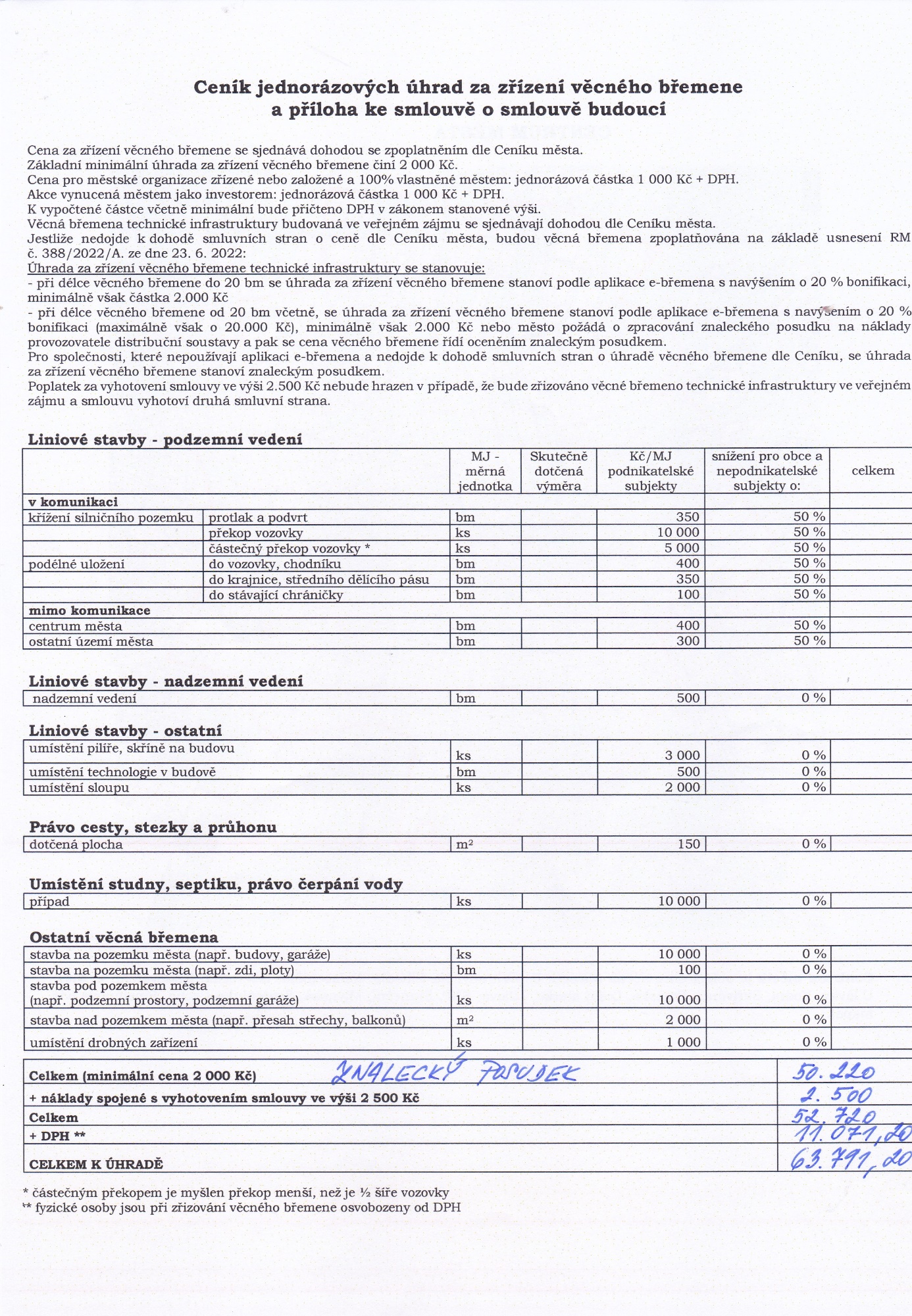 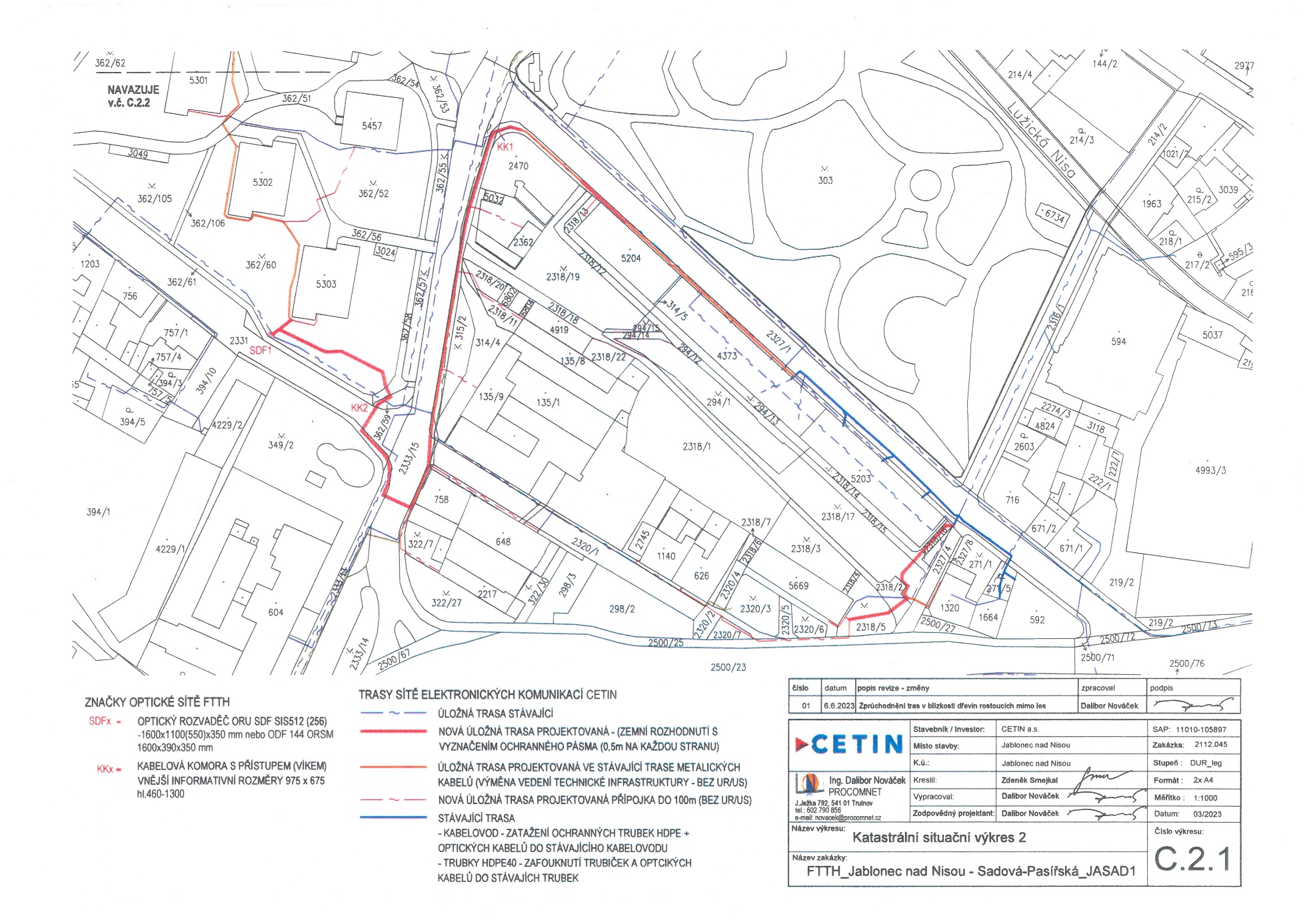 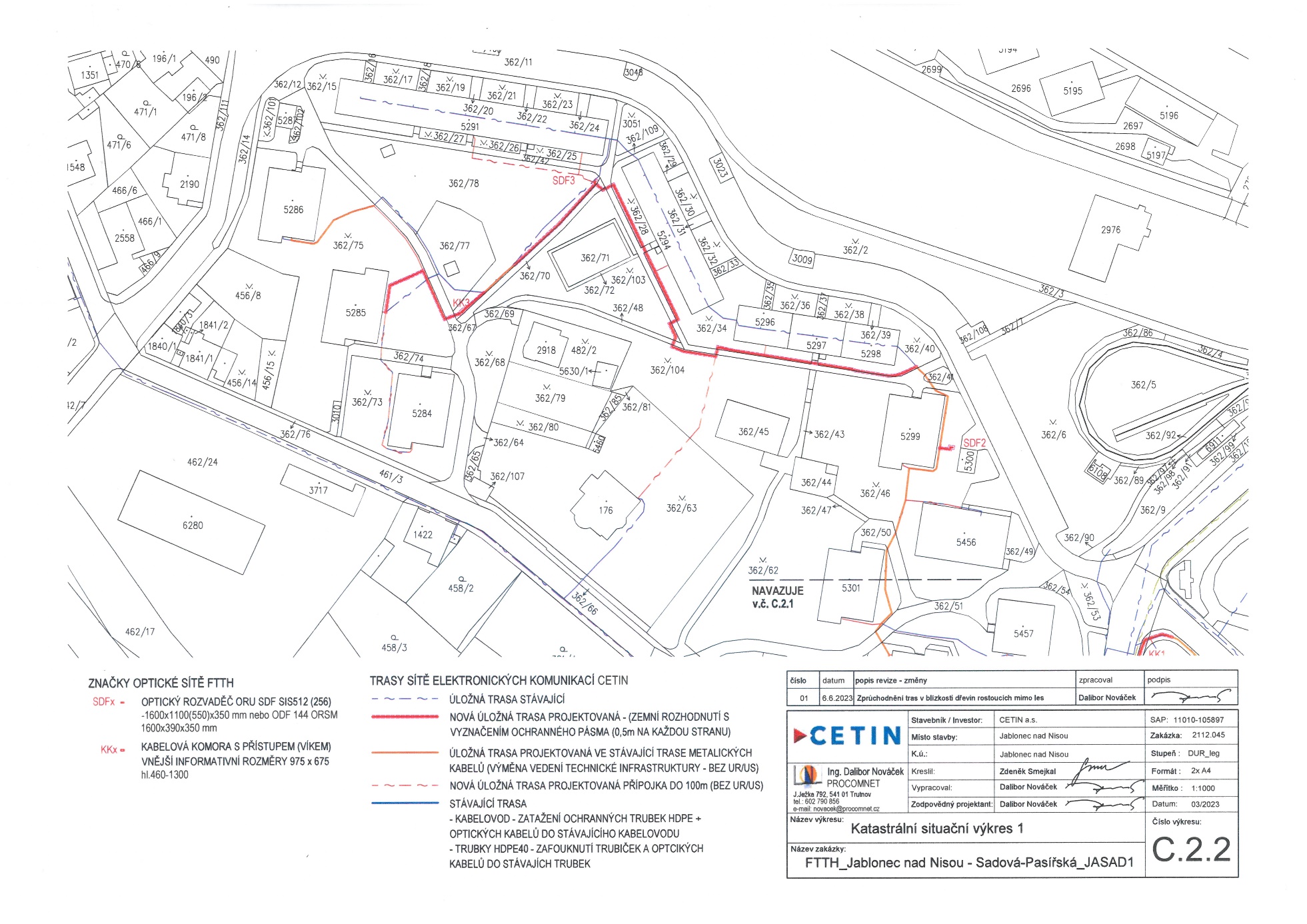 